Кубок Федерации Шахмат Павлодарской области по классическим шахматам23 мая – 1 июня                                   город Павлодар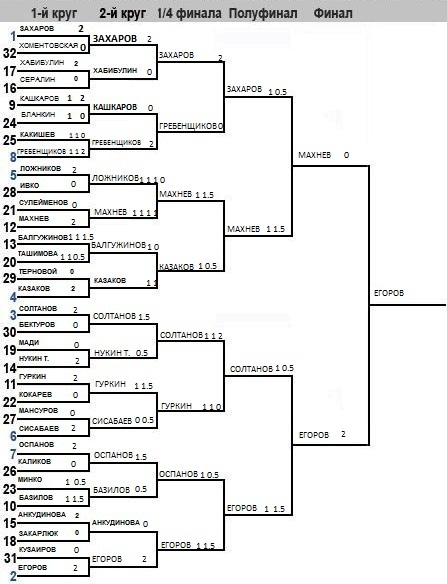 